		Marché publicEcole Nationale Supérieure d'Architecture de MarseilleREGLEMENT DE CONSULTATIONNuméro du marché :				FRN-TVX-076Objet du marché :	Fournitures et travaux de peinturecode des marchés publics issu du décret n° 2006-975 du 1er Août 2006.Marché passé selon la procédure adaptée en application de l’article 28 du CMPCe document comporte 8  pages y compris la page de garde.	Le présent règlement de consultation est établi en application de la circulaire du 03 août 2006 portant application du code des marchés publics, et de l’article 28 du décret n°2006-975 du 1er août 2006 portant code des marchés publics, publié au journal officiel du 04 août 2006.	Tous les documents constituants ou cités à l’appui de l’offre ou du dépôt de la candidature doivent être rédigés en français.ARTICLE 1 : Identification de la personne responsable du marché1 – Nom et adresse officielle du pouvoir adjudicateurDénomination sociale : 				Ecole Nationale Supérieure d’Architecture de MarseillePersonne Responsable du Marché : 	Marielle RICHE – Directrice de l’ENSA Marseille.Adresse : 					184 avenue de LuminyCase 92413288 MARSEILLE cedex 9Tél.:						04.91.82.71.10.Fax : 						04.91.82.71.80.Site internet : 					http//:www.marseille.archi.fr2 – Adresse auprès de laquelle les informations complémentaires et les documents relatifs à la consultation peuvent être obtenusEcole Nationale Supérieure d’Architecture de Marseille184 avenue de LuminyCase 92413288 MARSEILLE cedex 9Référence du dossier :           Fournitures et travaux de peinture pour l'Ensa Marseille			         MAPA n° FRN-TVX-076Demande de renseignements administratifs concernant le marché :	Nathalie Makhloufi	Tél. : 04-91-82-71-59	Fax : 04-91-82-71-80	nathalie.makhloufi@marseille.archi.fr  Le dossier de consultation des entreprises est téléchargeable à partir du site de l'ENSA Marseille :	http//:www.marseille.archi.fr/mapaet depuis la plate-forme de l’Etat :                https://www.marches-publics.gouv.fr	Ces documents pourront être expédiés par voie postale, par courriel ou retirés sur place auprès de Nathalie Makhloufi  après prise d’un rendez-vous par téléphone au 04-91-82-71-59.Demande de renseignements techniques et visites :Yannick SADY - Responsable moyens logistiques et bâtimentsTél. : 06.33.56.34.73Fax : 04-91-82-71-80Adresse internet :  yannick.sady@marseille.archi.fr         Visites possibles du 17 au 28 février 2014 (prendre rendez-vous auprès de Yannick Sady)3 – Date limite d’obtention des documents contractuelsLa date limite d’obtention des documents contractuels constituant le présent marché est fixée au : Vendredi 28 février 2014 à 17h00. 4 – Durée de validité des offres	La durée de validité des offres est fixée à 120 jours, le point de départ du délai de validité étant la date limite de réception des offres soit le :Lundi 3 mars 2014 à 12h00.ARTICLE 2 : Objet de la consultation et type de marché1 – Objet de la consultation	Le présent marché a pour objet des fournitures et travaux de peinture pour  l’Ecole Nationale Supérieure d'Architecture de Marseille sis 184 avenue de Luminy – case 924 – 13288 MARSEILLE cedex 9.2 – Type de marché	Il s’agit d’un marché à procédure adaptée (MAPA) à bons de commande.3 – Variantes 	Sans objet.ARTICLE 3 : Décomposition de la consultation	L’offre n'est  pas décomposée en lots.ARTICLE 4 : Conditions de la consultation1 – Etendue de la consultation	La présente procédure adaptée est soumise aux dispositions de l’article 28 du décret n°2006-975 du 1er août 2006 portant code des marchés publics, et organisée selon une procédure et des modalités propres au pouvoir adjudicateur.2 – Délai d’exécution du marché	Le marché prend effet à compter de sa notification au titulaire.3 – Mode de règlement du marché	Le paiement des sommes dues est effectué dans un délai global maximum de 30 jours maximum par virement administratif sur le compte ouvert par l’entreprise.	L’entreprise est tenue de fournir à l’Ecole Nationale Supérieure d'Architecture de Marseille un Relevé d’Identité Bancaire dans le dossier d'offre à l’adresse suivante :Ecole Nationale Supérieure d'Architecture de MarseilleService Financier 184 avenue de LuminyCase 924	13288 MARSEILLE cedexARTICLE 5 : Organisation de la consultation1 – Remise du dossier	Le dossier de consultation est remis gratuitement à chaque candidat sur demande tel que défini à l’article 1-2.2 – Contenu du dossier de consultationa – Documents remis au candidatLe dossier de consultation remis à chaque candidat comprend les pièces suivantes :un règlement de consultation,un acte d’engagement valant CCAP et son annexeun CCTP	b – Documents à conserver par le candidatLe candidat gardera en sa possession :un règlement de consultationun CCTPARTICLE 6 : Conditions d’envoi et de remise des offres1 – Documents à renvoyer par le candidatNE PAS RELIER LES PIECES DU DOSSIER DE CANDIDATURE NI DE L’OFFREL’Ensa Marseille  demandera, par fax ou mail, au candidat retenu, la production des documents suivants :un état annuel des certificats reçus (formulaire NOTI2), signé de la Trésorerie Générale ou Cerfa n°3666. une attestation de fourniture de déclarations sociales émanant de l'organisme de protection sociale chargé du recouvrement des cotisations et des contributions sociales datant de moins de 6 mois (article D8222-5 du code du travail).	 Dans le cas où une immatriculation au Registre du Commerce et des Sociétés (RCS) ou au Répertoire des Métiers (RM) est obligatoire ou lorsque la profession est réglementée, l'un des documents suivants (article D8222-5 du code du travail) :Un extrait de l'inscription au RCS (K ou K-bis), délivré par les services du greffe du tribunal de commerce et datant de moins de 3 mois.Une carte d'identification justifiant de l'inscription au RM.Un devis, un document publicitaire ou une correspondance professionnelle, à condition qu’y soient mentionnés le nom ou la dénomination sociale, l’adresse complète et le numéro d’immatriculation au RCS ou au RM ou à une liste ou un tableau d’un ordre professionnel, ou la référence de l’agrément délivré par l’autorité compétente.Un récépissé du dépôt de déclaration auprès d'un centre de formalités des entreprises pour les personnes en cours d'inscription. Dans le cas où il n'est pas tenu de s'immatriculer au RCS ou au RM et n'est pas en mesure de produire un extrait K ou K-bis ou une carte d'identification justifiant de son inscription au RM, le candidat individuel ou le membre du groupement doit produire le récépissé du dépôt de déclaration auprès d'un centre de formalités des entreprises (article D8222-5 du code du travail).A défaut de production de ces pièces dans les délais impartis, son offre sera exclue.2 - Remise des candidatures et des offres		Les candidatures et les offres seront transmises à l’adresse suivante :Ecole Nationale Supérieure d'Architecture de MarseilleService financier – Nathalie Makhloufi184 avenue de LuminyCase 92413288 MARSEILLE cedex 9ou par tout moyen permettant de déterminer de façon certaine la date et l’heure de leur réception.	La date limite à prendre en compte est celle de la réception par le service et non celle de l'envoi.	Le délai d'acheminement postal et ses risques doivent être pris en compte par les candidats.	Au-delà de cette date, l'enveloppe sera retournée au candidat sans avoir été ouverte.Deux solutions :Envoi par lettre recommandée avec Accusé de RéceptionDépôt à l’Ecole d'Architecture de Marseille avec remise à nos services contre récépissé.La date limite de réception des candidatures et des offres est fixée au :Lundi 3 mars 2014 à 12h00.ARTICLE 7 : Jugement des offres1 – Critères de sélectionL’article 53 du décret n°2006-975 du 1er août 2006 portant code des marchés publics s’applique.Les offres seront jugées selon les critères pondérés suivants :- Le prix : coefficient 10- La rapidité d’exécution : coefficient 8- Le respect des normes environnementales : coefficient 6        A ce sujet, il appartiendra aux candidats de détailler le type de produits qu’ils utiliseront.2 – Demande de précisions	Des précisions pourront être demandées au candidat soit lorsque l’offre n’est pas suffisamment claire et doit être précisée ou sa teneur complétée, soit lorsque l’offre paraît anormalement basse ou encore dans le cas de discordance entre le montant de l’offre d’une part, et les éléments ayant contribué à la détermination de ce montant d’autre part.ARTICLE 8 : Renseignements d’ordre administratif1 – Droit et Langue		En cas de litige, le droit français est le seul applicable. Les tribunaux français sont les seuls compétents. Dans notre cas, seuls les tribunaux de la circonscription de Marseille seront compétents.Si le titulaire est établi dans un autre pays de l’union européenne sans avoir d’établissement en France, il facturera ses prestations hors T.V.A. et aura droit à ce que l’administration lui communique un numéro d’identification fiscal.	Tous les documents relatifs au présent marché, inscriptions sur matériels, correspondances, factures, devis, ou modes d’emploi, doivent être rédigés en Français.	La langue officielle devant être utilisée dans l’offre et la demande de participation est le Français. (Loi 94 -665 du 04.08.1994 relative à l’emploi de la langue française et la circulaire d’application du 19.03.1996 publiée au Journal Officiel du 20.03.1996).2 – Monnaie officielle	La monnaie officielle du présent marché est l’euro. (€).3 – Signataire du marché	Le signataire du marché représentant l’Ecole Nationale Supérieure d'Architecture de Marseille est Marielle RICHE, Directrice.	Le signataire du marché représentant la société titulaire est la personne dûment habilitée par ladite société.L'offre du candidat doit respecter la forme et le contenu du dossier.Les pièces devront être signées par une personne habilitée à engager l'opérateur économique.Cette personne doit être soit mentionnée sur l'extrait K-bis (pour les candidats établis en France) ou répertoire équivalent d'inscription à un registre du commerce (candidats non établis en France), soit disposer d'un pouvoir émanant d'une personne figurant sur l'extrait K-bis ou équivalent.En cas de procédure de redressement judiciaire, les documents devront être contresignés par l'administrateur judiciaire désigné par le tribunal de commerce.Tous les documents constituants ou cités à l’appui de l’offre doivent être rédigés en français. Forme du dossier à remettre :Les dossiers des candidats doivent être remis sous pli cacheté avec la mention :ENSA MarseilleAppel d'offres n° FRN-SVC-074Date limite de réception : 3 mars 2014NE PAS OUVRIRContenu du dossier à remettre :Le candidat fournira pour l'examen de sa candidature :La lettre de candidature et habilitation des co-contractants éventuels (imprimé DC1) La déclaration du candidat (imprimé DC2) dûment complétée, datée, cachet de l'entreprise.un certificat d’inscription au registre professionnel ou au registre du commerce (dans les conditions prévues par la législation de l’Etat où le candidat est établi en cas d’entreprise étrangère), ou le cas échéant, motif de non indication d’un numéro d’enregistrement,si le candidat est en redressement judiciaire, la copie des jugements prononcés,Le candidat fournira pour l'examen de son offre :2 actes d ‘engagement dûment complétés, datés, signés, paraphés + cachet de l'entreprise.L’annexe complétée, datée et signée + cachet de l'entreprise en 2 exemplairesun R.I.B.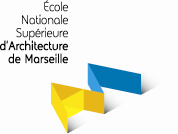 